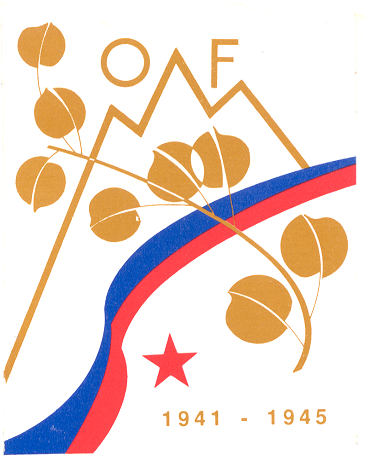 Združenje borcev za vrednote NOB TrebnjeO B V E S T I L OSpoštovani!Obveščamo občane Občin Šentrupert, Trebnje, Mirna  in Mokronog-Trebelno da bodoObčinska organizacija ZB za vrednote NOB Šentrupert  organizirala ŽALNO  SLOVESNOST ob dnevu spomina na mrtve v PONEDELJEK, 31.10.2022, OB 9. 00 URI PRI SPOMENIKU NOB V ŠENTRUPERTU;Občinska organizacija ZB za vrednote NOB Mirna  organizirala ŽALNO  SLOVESNOST ob dnevu spomina na mrtve  v PONEDELJEK, 31.10.2022, OB 10.30 URI PRI SPOMENIKU NOB NA ROJAH - MIRNA;Krajevna organizacija ZB za vrednote NOB Velika Loka organizirala  OSREDNJE POLAGANJE CVETJA ob dnevu spomina na mrtve v  SOBOTO 29.10.2022  OB 09.30 URI  PRI SPOMENIKU NOB (KRIŽIŠČE ŠENTLOVRENC); Krajevna organizacija ZB za vrednote NOB Trebnje organizirala ŽALNO  SLOVESNOST ob dnevu spomina na mrtve  v  TOREK,  1.11.2022 OB 10.00  URI  PRI  SPOMENIKU NOB V SPOMINSKEM PARKU TREBNJE;Občinska organizacija ZB za vrednote NOB Mokronog-Trebelno  organizirala ŽALNO  SLOVESNOST ob dnevu spomina na mrtve  v TOREK, 1.11.2022, OB 9.30  URI  NA  POKOPALIŠČU V MOKRONOGU.Krajevna organizacija ZB za vrednote NOB Dobrnič organizira POLAGANJE CVETJA ob dnevu spomina na mrtve v SOBOTO,  29. 10. 2022 ob 14.00 URI PRI GROBIŠČU NA POKOPALIŠČU DOBRNIČ.Pri vseh žalnih slovesnostih bo izveden tudi krajši kulturni program. Vabljeni !POSLANO:  Lokalnim medijem                     Spletnim stranem občin Šentrupert, Trebnje,  Mirna in Mokronog-Trebelno                                                    